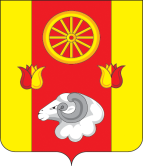 АДМИНИСТРАЦИЯ РЕМОНТНЕНСКОГО СЕЛЬСКОГО ПОСЕЛЕНИЯ РЕМОНТНЕНСКОГО РАЙОНА РОСТОВСКОЙ ОБЛАСТИ  ПОСТАНОВЛЕНИЕ22.12.2017                                  №   155                             с. РемонтноеО внесении изменений в постановление Администрации Ремонтненского сельскогопоселения от 28.12.2015 г. № 318   В соответствии со статьей 12 Федерального закона от 27.07.2010 № 210-ФЗ «Об организации предоставления государственных и муниципальных услуг», протоколом заседания комиссии по повышению качества и доступности предоставления государственных и муниципальных услуг и организации  межведомственного взаимодействия в Ростовской области  от 17.07.2015 № 2., ст. 45 Земельного кодекса РФ, Федеральным законом от 06.10.2003 № 131-ФЗ «Об общих принципах организации местного самоуправления в Российской Федерации», Уставом Ремонтненского сельского поселения,ПОСТАНОВЛЯЮ:1. Внести в постановление Администрации Ремонтненского сельского поселения от 28.12.2015 № 318 «Об  утверждении административного регламента по  предоставлению муниципальной услуги «Уточнение вида и принадлежности платежей по арендной плате или возврат излишне оплаченных денежных средств за муниципальное имущество» следующие изменения:1.1.Приложение к постановлению Администрации Ремонтненского сельского поселения от 28.12.2015 г. № 318 изложить в редакции согласно приложения к настоящему постановлению. 2. Настоящее постановление подлежит размещению на официальном интернет-сайте Администрации Ремонтненского сельского поселения.                                   3. Контроль за выполнением постановления оставляю за собой.  Глава  Администрации Ремонтненского сельского поселения	                        А.Я. Яковенко       Приложение к постановлениюАдминистрации Ремонтненского сельского поселения от 22.12.2017 № 155 Административный регламентпредоставления муниципальной услуги«Уточнение вида и принадлежности платежей по арендной плате или возврат излишне оплаченных денежных средств за муниципальное имущество»Общие положения1.1. Административный регламент предоставления «муниципальной  услуги  по  уточнению  вида и  принадлежности платежей  по  арендной  плате  или  возврат  излишне оплаченных  денежных  средств за  муниципальное имущество (далее - муниципальная услуга в Ремонтненском сельском поселении Ремонтненского района  (далее – Административный регламент)  разработан в целях повышения качества исполнения  муниципальной услуги, определяет сроки и последовательность действий  при осуществлении  муниципальной  услуги, порядок  взаимодействия  с  другими  органами  исполнительной  власти (далее – муниципальная услуга). 1.2. Получателями муниципальной услуги являются:- граждане Российской Федерации;- иностранные граждане, - индивидуальные предприниматели;- организации.1.3. Муниципальная услуга предоставляется Администрацией Ремонтненского сельского поселения Ремонтненского района.1.4. Сведения о месте нахождения Администрации: 347480, Ростовская область, Ремонтненский район, с. Ремонтное, ул. Ленинская, дом № 94,  тел. 8 (863 79) 3-11-03.1.5.   График работы Администрации Ремонтненского сельского поселения: Понедельник- пятница с 9.00 до 17.00,  перерыв с 13.00 до 14.00, выходные дни - суббота, воскресенье.         1.6.Адрес электронной почты Администрации Ремонтненского сельского поселения Ремонтненского района: sp32347@donpac.ru;          Официальный сайт:  http://remontnenskoe.ru МАУ «МФЦ»:  347480, Ростовская область, Ремонтненский район, с. Ремонтное, улица Ленинская, 92Телефон   8 (8679) 31-9-35.Адрес электронной почты:  mfc.remont@yandex.ru Режим работы:понедельник, вторник, четверг, пятница, суббота   9.00 - 17.00.среда  9.00  -  20.00Без перерываВыходные дни:  воскресенье.1.8. Информация о муниципальной услуге может быть получена: - посредством информационных стендов о муниципальной услуге, содержащих визуальную и текстовую информацию о муниципальной услуге, расположенных в помещениях для работы с заявителями; - на официальном сайте Администрации Ремонтненского сельского поселения Ремонтненского района; - на Портале государственных и муниципальных услуг Ростовской области; - в ходе устного обращения в Администрацию Ремонтненского сельского поселения или МФЦ Ремонтненского района (по телефону или лично); - при письменном обращении  в Администрацию Ремонтненского сельского поселения или МФЦ  Ремонтненского района. 1.9. Консультирование по вопросам предоставления муниципальной услуги осуществляется в устной форме.         Консультации по вопросам предоставления муниципальной услуги предоставляются специалистом Администрации Ремонтненского сельского поселения Ремонтненского района и  (или) сотрудниками (специалистами) МФЦ.Специалист, осуществляющий консультирование и информирование граждан, несёт персональную ответственность за полноту, грамотность и доступность проведённого консультирования.II. Стандарт предоставления муниципальной услуги2.1. Наименование муниципальной услуги: «Уточнение  вида и  принадлежности платежей  по  арендной  плате  и  возврат  излишне оплаченных  денежных  средств за  муниципальное имущество»2.2. Муниципальная услуга предоставляется Администрацией Ремонтненского сельского поселения Ремонтненского района. Организация, принимающая участие в предоставлении муниципальной услуги – МАУ МФЦДолжностным лицом, ответственным за предоставление муниципальной услуги, является специалист по имущественным и земельным отношениям Администрации Ремонтненского сельского поселения Ремонтненского района. 2.3. Результатом предоставления муниципальной услуги является: уведомление об уточнении платежа, уведомление о возврате излишне оплаченных денежных средств2.4. Срок предоставления муниципальной услуги: 45 рабочих дней.2.5. Предоставление муниципальной услуги осуществляется в соответствии со следующими нормативными правовыми актами: - Федеральным законом от 6 октября 2003 года  № 131-ФЗ «Об общих принципах организации местного самоуправления в Российской Федерации»;- Федеральным законом от 02.05.2006 г. № 59-ФЗ «О порядке рассмотрения обращений граждан РФ»;         - Федеральным законом Российской Федерации от 06.03.2010 №131-ФЗ «Об общих принципах организации местного самоуправления в Российской Федерации»; - Федеральным законом от 24.11.1995, № 181-ФЗ «О социальной защите инвалидов в Российской Федерации»; - Федеральным законом от 06.10.2003 № 131-ФЗ «Об общих принципах организации местного самоуправления в Российской Федерации,- Приказом Министерства финансов Российской Федерации от 28.12.2010 г. № 190 «Об утверждении указаний о порядке применения бюджетной классификации Российской Федерации»2.6. Перечень документов, необходимых для предоставления муниципальной услуги: 2.6.1.Заявление2.6.2. Документ, удостоверяющий личность получателя (представителя получателя)2.6.3. Документ, подтверждающий полномочия представителя получателя (получателей) (для физических лиц)2.6.4. Копия уточняемого платежного документа2.6.5. Акт сверки (при наличии)2.6.6. Документ, подтверждающий полномочия представителя юридического лица (для юридических лиц).2.7. Орган местного самоуправления запрашивает самостоятельно документы, которые находятся в распоряжении органов, предоставляющих государственные услуги, органов, предоставляющих муниципальные услуги, иных государственных органов, органов местного самоуправления либо подведомственных государственным органам или органам местного самоуправления организаций, участвующих в предоставлении муниципальных услуг,  за исключением документов, включенных в определенный частью 6 статьи 7 Федерального закона  от 27 июля . N 210-ФЗ "Об организации предоставления государственных и муниципальных услуг" перечень документов. Заявитель вправе представить по собственной инициативе документы,  необходимые для предоставления услуги, которые находятся в распоряжении органов, предоставляющих государственные услуги, органов, предоставляющих муниципальные услуги, иных государственных органов, органов местного самоуправления либо подведомственных государственным органам или органам местного самоуправления организаций.2.8.  В случаях, предусмотренных федеральными законами, универсальная электронная карта является документом, удостоверяющим личность гражданина, права застрахованного лица в системах обязательного страхования, иные права гражданина. В случаях, предусмотренных федеральными законами, постановлениями Правительства Российской Федерации, нормативными правовыми актами субъектов Российской Федерации, муниципальными правовыми актами, универсальная электронная карта является документом, удостоверяющим право гражданина на получение государственных муниципальных услуг.2.9.  Муниципальная услуга предоставляется бесплатно.2.10. Исчерпывающий перечень оснований для отказа в приёме заявления, необходимого для предоставления муниципальной услуги: - отсутствие в заявлении необходимой информации;- отсутствие документов, удостоверяющих личность заявителя.2.11. Исчерпывающий перечень оснований для отказа в предоставлении муниципальной услуги:-  несоответствие представленных сведений требованиям нормативных и правовых актов, регулирующих предоставление муниципальной услуги; - обращение (в письменном виде) заявителя с просьбой о прекращении предоставления муниципальной услуги.Решение об отказе в предоставлении муниципальной услуги принимается Главой Ремонтненского сельского поселения с момента выявления обстоятельств, являющихся основанием для отказа.При принятии такого решения в адрес заявителя готовится соответствующее письмо с указанием причин отказа в предоставлении муниципальной услуги, 1 экземпляр которого направляется заявителю по почте.2.12. Время ожидания в очереди для подачи документов и получения результата муниципальной услуги в разрезе подуслуг не превышает 15 минут. При обслуживании героев Социалистического Труда; полных кавалеров ордена Трудовой Славы; инвалидов войны; участников Великой Отечественной войны; лиц, награжденных знаком «Жителю блокадного Ленинграда»; героев Советского Союза; героев Российской Федерации; полных кавалеров ордена Славы; инвалидов I и II групп с помощью электронной системы управления очередью используется принцип приоритетности по отношению к другим заявителям, заключающийся в возможности сдать документы на получение муниципальной услуги вне основной очереди. При этом такие заявители вместе с полученным талоном специалистам МАУ МФЦ, осуществляющим прием, выдачу документов и консультирование, предъявляют документы, подтверждающие их принадлежность к указанной категории лиц2.12.1 Срок и порядок регистрации запроса заявителя о предоставлении муниципальной услуги, услуги, предоставляемой организацией, участвующей 
в предоставлении муниципальной услуги, в том числе в электронной форме.При предоставлении документов в МАУ МФЦ заявление регистрируется в день приема документов. При отправке пакета документов по почте в адрес Администрации заявление регистрируется в день поступления документов.При направлении документов с использованием Портала госуслуг регистрация электронного заявления производится в автоматическом режиме 
в день его поступления, а в случае направления заявления в праздничный или выходной дни, регистрация заявления производится в первый рабочий день, следующий за праздничным или выходным днем.При направлении заявления в форме электронного документа посредством электронной почты заявление регистрируется в день его поступления, а в случае направления заявления в праздничный или выходной дни, регистрация заявления производится в первый рабочий день, следующий за праздничным или выходным днем.	2.13. Помещение, должно быть оборудовано отдельным входом для свободного доступа заявителейПомещения, в которых предоставляется муниципальная услуга, должны соответствовать санитарно-гигиеническим правилам и нормативам, правилам пожарной безопасности, безопасности труда. Помещения оборудуются системами вентилирования воздуха, средствами оповещения о возникновении чрезвычайной ситуации. На видном месте размещаются схемы размещения средств пожаротушения и путей эвакуации людей.2.14.   Помещения оборудуются пандусами, специальными ограждениями и перилами, обеспечиваются беспрепятственное передвижение 
и разворот инвалидных колясок. Предусматривается выделение окна 
на предоставление услуг для обслуживания заявителей с ограниченными физическими возможностями в стороне от входа с учетом беспрепятственного подъезда и поворота колясок.Для обслуживания заявителей с ограниченными физическими возможностями должны быть обеспечены:  условия для беспрепятственного доступа к объектам и предоставляемым в них услугам;  возможность самостоятельного или с помощью сотрудников, предоставляющих услуги, передвижения по территории, на которой расположены объекты, входа в такие объекты и выхода из них;  возможность посадки в транспортное средство и высадки из него перед входом в объекты, в том числе с использованием кресла-коляски и при необходимости с помощью сотрудников, предоставляющих услуги;  надлежащее размещение оборудования и носителей информации, необходимых для обеспечения беспрепятственного доступа инвалидов к объектам и услугам с учетом ограничений их жизнедеятельности;  дублирование необходимой для инвалидов звуковой и зрительной информации, а также надписей, знаков и иной текстовой и графической информации знаками, выполненными рельефно-точечным шрифтом Брайля.2.15. Для ожидания приема заявителями, заполнения необходимых 
для получения муниципальной услуги документов отводятся места, оборудованные стульями, столами (стойками) для возможности оформления документов, обеспечиваются  канцелярскими принадлежностями, бланками заявлений и образцами их заполнения. Количество мест ожидания определяется исходя из фактической нагрузки и возможности их размещения в помещении.Помещения для работы с заявителями оборудуются соответствующими информационными стендами, вывесками, указателями.Визуальная, текстовая и мультимедийная информация о порядке предоставления муниципальной услуги размещается на информационном стенде или информационном терминале в помещениях для ожидания и приема заявителей (устанавливаются в удобном для заявителей месте), а также  на Портале госуслуг и на официальном сайте Администрации и МАУ МФЦ.   В помещениях, в которых предоставляется муниципальная услуга, на видном, доступном месте размещаются информационные стенды, которые содержат информацию о предоставлении муниципальной услуги.2.16.    Показатели доступности и качества муниципальной услуги, в том числе количество взаимодействий заявителя с должностными лицами при предоставлении муниципальной услуги и их продолжительность, возможность получения муниципальной услуги в многофункциональном центре предоставления государственных и муниципальных услуг, возможность получения информации о ходе предоставления муниципальной услуги, в том числе с использованием информационно-телекоммункационных технологий.Показателем доступности и качества муниципальной услуги являются:максимальная минимизация времени ожидания приема;оптимальные сроки предоставления муниципальной услуги;максимальная минимизация количества обоснованных жалоб;достоверность, правдивость, актуальность и полнота информации о порядке предоставления муниципальной услуги;возможность получить информацию по вопросам предоставления муниципальной услуги по различным каналам, в том числе с использованием информационно-коммуникационных технологий;удовлетворенность граждан организацией, качеством и доступностью муниципальной услуги.Показатели доступности услуги для инвалидов:- сопровождение инвалидов, имеющих стойкие расстройства функции зрения и самостоятельного передвижения, и оказание им помощи на объектах; - допуск на объекты сурдопереводчика и тифлосурдопереводчика; - допуск на объекты собаки-проводника при наличии документа, подтверждающего ее специальное обучение, выданного в соответствии с приказом Министерства труда и социальной защиты Российской Федерации от 22.06.2015 № 386н;- оказание сотрудниками, предоставляющими услуги, иной необходимой инвалидам помощи в преодолении барьеров, мешающих получению услуг и использованию объектов наравне с другими лицами.2.17.  Иные требования, в том числе учитывающие особенности предоставления муниципальных услуг в многофункциональных центрах предоставления государственных и муниципальных услуг и особенности предоставления муниципальных услуг в электронной форме.2.17.1.  Заявитель имеет право представить заявление и пакет документов в Администрацию:- через МАУ МФЦ;- по почте;- с использованием Портала госуслуг;- посредством электронной почты.2.17.1.1.  Предоставление муниципальной услуги через МАУ МФЦ осуществляется при наличии соглашения о взаимодействии.В МАУ МФЦ заявление и пакет документов принимает специалист МАУ МФЦ.При предоставлении документов в МАУ МФЦ копии заверяются специалистом, принимающим документ, при предъявлении оригиналов.2.17.1.2.  При отправке по почте заявление и пакет документов в адрес Администрации направляются почтовым отправлением с уведомлением о вручении.Направляемые по почте документы подлежат обязательному нотариальному заверению либо заверению органом (организацией) выдавшим документ.2.17.1.3.  Предоставление муниципальной услуги с использованием Портала госуслуг осуществляется в отношении заявителей, прошедших процедуру регистрации и авторизации с использованием федеральной государственной информационной системы «Единая система идентификации и аутентификации в инфраструктуре, обеспечивающей информационно-технологическое взаимодействие информационных систем, используемых для предоставления государственных и муниципальных услуг в электронной форме».2.17.1.4.  Электронное заявление на предоставление муниципальной услуги направляется на адрес электронной почты, указанный в пунктах 1.3 раздела 1 административного регламента.2.17.2.  Требования к заявлению, направляемому в форме электронного документа, и пакету документов, прилагаемых к заявлению:-  заявление в форме электронного документа направляется в виде файла в форматах doc, docx, txt, xls, xlsx, rtf, если указанные заявления предоставляются в форме электронного документа посредством электронной почты;- электронные документы (электронные образы документов), прилагаемые к заявлению, в том числе доверенности, направляются в виде файлов в форматах pdf, tif;  качество предоставляемых электронных документов (электронных образов документов) в форматах pdf, tif должно позволять в полном объеме прочитать текст документа и распознать реквизиты документа.2.17.3.  Заявление в форме электронного документа подписывается 
по выбору заявителя (если заявителем является физическое лицо):- электронной подписью заявителя (представителя заявителя);- усиленной квалифицированной электронной подписью заявителя (представителя заявителя).2.17.4.  Заявление от имени юридического лица заверяется по выбору заявителя электронной подписью либо усиленной квалифицированной электронной подписью (если заявителем является юридическое лицо):лица, действующие от имени юридического лица без доверенности;представителя юридического лица, действующего на основании доверенности, выданной в соответствии с законодательством 
Российской Федерации.2.17.5.  Документы, прилагаемые к заявлению, направляются в форме электронного документа, подписанного усиленной квалифицированной электронной подписью лица, изготовившего или выдавшего эти документы, или в форме электронного образа бумажного документа, заверенного усиленной квалифицированной электронной подписью лица, изготовившего или выдавшего эти документы, либо лица, уполномоченного заверять копии таких документов в форме документов на бумажном носителе, либо усиленной квалифицированной электронной подписью нотариуса.2.17.6.  Заявление и пакет документов, представленные с нарушением требований, не рассматриваются.2.17.7.  Средства электронной подписи, применяемые при подаче заявлений и прилагаемых к заявлению электронных документов, должны быть сертифицированы в соответствии с законодательством Российской Федерации.2.17.8.  В случае обращения заявителя за предоставлением муниципальной услуги в электронной форме результат муниципальной услуги направляется заявителю почтовым отправлением или на адрес электронной почты (в соответствии со способом получения результата, указанным в электронном заявлении).III. Административные процедурыОписание последовательности действий при предоставлении муниципальной услуги3.1. Предоставление муниципальной услуги включает в себя следующие административные процедуры: 3.1.1. Прием, регистрация и рассмотрение заявления и документов.3.1.2. Формирование пакета документов для предоставления  уведомления об уточнении вида и принадлежности платежей по арендной плате и возврат излишне оплаченных денежных средств за муниципальное имущество.3.1.3. Подготовка уведомления об уточнении платежа; уведомления о возврате излишне оплаченных денежных средств (далее - уведомление).3.1.4. Регистрация уведомления.3.1.5. Выдача уведомления заявителю.3.2. Последовательность и сроки выполнения административных процедур, требования к порядку их выполнения:3.2.1. Заявитель предоставляет заявление и документы, указанные в п.п.2.6.1., 2.6.2. административного регламента.Специалист проверяет представленные документы, определяет соответствие документов установленным требованиям и принимает решение о возможности предоставления заявителю муниципальной услуги, присваивает заявлению порядковый номер и регистрирует его в день поступления в Журнале регистрации заявлений (приложение 2 к административному регламенту) с указанием даты и времени поступления заявления, расписывается в заявлении.Специалист:- проверяет правильность заполнения заявления, действительность документа, удостоверяющего личность гражданина Российской Федерации, осуществляет сверку сведений, указанных заявителем в заявлении;- сверяет оригиналы документов с представленными копиями, в случае полного совпадения копий с оригиналами заверяет копии штампом «Копия верна», ставит дату заверения и подпись;- в обязательном порядке разъясняет заявителю конечный результат выполнения муниципальной услуги.Заверенные копии представленных заявителем документов, указанных в п.2.6. административного регламента, приобщаются к заявлению, а оригиналы документов подлежат возврату, если оригиналы, либо нотариально заверенные копии документов не подлежат представлению в администрацию поселения в соответствии с положениями действующего законодательства.Специалист уведомляет заявителя о приеме документов и возможности предоставления муниципальной услуги.Максимальный срок выполнения данной административной процедуры – 45 рабочих дней.3.2.2. Специалист, уполномоченный на предоставление муниципальной услуги, формирует пакет документов для подготовки уведомления.Результатом выполнения данной административной процедуры является сформированный пакет документов для предоставления уведомления об уточнении платежа; уведомления о возврате излишне оплаченных денежных средств.3.2.5. Специалист, уполномоченный на выдачу уведомления по уточнению вида и принадлежности платежей по арендной плате и возврат излишне оплаченных денежных средств за муниципальное имущество, выдает уведомление заявителю.Выдача заявителю договора производится в порядке живой очереди. 	В случае если способом предоставления уведомления,  является почтовое отправление, специалист, уполномоченный на выдачу такого уведомления заявителю, осуществляет отправку  заявителю заказным письмом с уведомлением.В случае если способом предоставления договора является личное обращение, специалист, уполномоченный на выдачу уведомления  заявителю, информирует заявителя по телефону о результате предоставления муниципальной услуги. Запись выдачи уведомления формируется на оборотной стороне второго экземпляра сопроводительного письма. Проставляются дата и время выдачи уведомления, подпись и расшифровка подписи заявителя, получившего уведомление. 3.3. Форма заявления представлена в приложении № 2,3.2. Блок-схема предоставления муниципальной услуги представлена в приложении №1. IV. Порядок и формы контроляза предоставлением муниципальной услуги4.1. Текущий контроль за соблюдением настоящего Административного регламента осуществляет глава Ремонтненского сельского поселения Ремонтненского района. 4.2. Текущий контроль за предоставлением муниципальной услуги осуществляется путем проведения проверок соблюдения и исполнения уполномоченными сотрудниками настоящего Административного регламента. 4.3. Текущий контроль за предоставлением муниципальной услуги осуществляется на постоянной основе. 4.4. Контроль полноты и качества предоставления муниципальной услуги включает проведение проверок, выявление и устранение нарушений прав заявителей, рассмотрение, принятие решений и подготовку ответов на обращения заявителей, содержащих жалобы на решения, действия (бездействие) должностных лиц, ответственных за предоставление муниципальной услуги. 4.4. Проверки полноты и качества предоставления муниципальной услуги осуществляются на основании актов Администрации Ремонтненского сельского поселения Ремонтненского района. Проверки могут быть плановыми (осуществляться на основании полугодовых или годовых планов работы Администрации Ремонтненского сельского поселения Ремонтненского района) и внеплановыми. 4.5. Решение о проведении внеплановой проверки полноты и качества предоставления муниципальной услуги принимается в следующих случаях: 1) в связи с проверкой устранения ранее выявленных нарушений требований Административного регламента и иных нормативных правовых актов, устанавливающих требования к предоставлению муниципальной услуги; 2) обращений граждан с жалобами на нарушения их прав и законных интересов действиями (бездействием) должностных лиц, ответственных за предоставление муниципальной услуги. 4.6. Результаты проверки полноты и качества предоставления муниципальной услуги оформляются актом, в котором отмечаются выявленные недостатки и предложения по их устранению. 4.7. По результатам контроля в случае выявления нарушений прав заявителей осуществляется привлечение виновных лиц к ответственности в соответствии с законодательством Российской Федерации. 4.8. Контроль за предоставлением муниципальной услуги со стороны заявителей осуществляется путем получения информации, предусмотренной настоящим Административным регламентом, а также путем обжалования действий (бездействия) должностного лица, принимаемого им решения при предоставлении муниципальной услуги. V. Досудебный (внесудебный) порядок обжалования  решений и действий (бездействия) органа, предоставляющего муниципальную услугу, а также должностных лиц, муниципальных служащих.5.1. Заявитель может обратиться с жалобой, в том числе в следующих случаях:5.1.1. нарушение срока регистрации запроса заявителя о предоставлении муниципальной услуги;5.1.2.  нарушение срока предоставления муниципальной услуги;5.1.3.  требование у заявителя документов, не предусмотренных нормативными правовыми актами Российской Федерации, нормативными правовыми актами субъектов Российской Федерации, муниципальными правовыми актами для предоставления муниципальной услуги;5.1.4. отказ в приеме документов, предоставление которых предусмотрено нормативными правовыми актами Российской Федерации, нормативными правовыми актами субъектов Российской Федерации, муниципальными правовыми актами для предоставления муниципальной услуги, у заявителя;5.1.5. отказ в предоставлении муниципальной услуги, если основания отказа не предусмотрены федеральными законами и принятыми в соответствии с ними иными нормативными правовыми актами Российской Федерации, нормативными правовыми актами субъектов Российской Федерации, муниципальными правовыми актами;5.1.6. затребование с заявителя при предоставлении муниципальной услуги платы, не предусмотренной нормативными правовыми актами Российской Федерации, нормативными правовыми актами субъектов Российской Федерации, муниципальными правовыми актами;5.1.7. отказ органа, предоставляющего муниципальную услугу, должностного лица органа, предоставляющего муниципальную услугу, в исправлении допущенных опечаток и ошибок в выданных в результате предоставления муниципальной услуги документах либо нарушение установленного срока таких исправлений.5.2. Общие требования к порядку подачи и рассмотрения жалобы:5.2.1. Жалоба подается в письменной форме на бумажном носителе, в электронной форме в орган, предоставляющий муниципальную услугу. Жалобы на решения, принятые руководителем органа, предоставляющего муниципальную услугу, подаются в вышестоящий орган (при его наличии) либо в случае его отсутствия рассматриваются непосредственно руководителем органа, предоставляющего муниципальную услугу.5.2.2. Жалоба может быть направлена по почте, через многофункциональный центр, с использованием информационно-телекоммуникационной сети "Интернет", официального сайта органа, предоставляющего муниципальную услугу, единого портала государственных и муниципальных услуг либо регионального портала государственных и муниципальных услуг, а также может быть принята при личном приеме заявителя.5.3. Жалоба должна содержать:5.3.1. наименование органа, предоставляющего муниципальную услугу, должностного лица органа, предоставляющего муниципальную услугу, либо муниципального служащего, решения и действия (бездействие) которого обжалуются;5.3.2. фамилию, имя, отчество (последнее - при наличии), сведения о месте жительства заявителя - физического лица либо наименование, сведения о месте нахождения заявителя - юридического лица, а также номер (номера) контактного телефона, адрес (адреса) электронной почты (при наличии) и почтовый адрес, по которым должен быть направлен ответ заявителю;5.3.3. сведения об обжалуемых решениях и действиях (бездействии) органа, предоставляющего муниципальную услугу, должностного лица органа, предоставляющего муниципальную услугу, либо муниципального служащего;5.3.4. доводы, на основании которых заявитель не согласен с решением и действием (бездействием) органа, предоставляющего муниципальную услугу, должностного лица органа, предоставляющего муниципальную услугу, либо муниципального служащего. Заявителем могут быть представлены документы (при наличии), подтверждающие доводы заявителя, либо их копии.5.4.  Жалоба, поступившая в орган, предоставляющий муниципальную услугу, подлежит рассмотрению должностным лицом, наделенным полномочиями по рассмотрению жалоб, в течение пятнадцати рабочих дней со дня ее регистрации, а в случае обжалования отказа органа, предоставляющего муниципальную услугу, должностного лица органа, предоставляющего муниципальную услугу, в приеме документов у заявителя либо в исправлении допущенных опечаток и ошибок или в случае обжалования нарушения установленного срока таких исправлений - в течение пяти рабочих дней со дня ее регистрации. 5.5. По результатам рассмотрения жалобы орган, предоставляющий муниципальную услугу, принимает одно из следующих решений:5.5.1. удовлетворяет жалобу, в том числе в форме отмены принятого решения, исправления допущенных органом, предоставляющим муниципальную услугу, опечаток и ошибок в выданных в результате предоставления муниципальной услуги документах, возврата заявителю денежных средств, взимание которых не предусмотрено нормативными правовыми актами Российской Федерации, нормативными правовыми актами субъектов Российской Федерации, муниципальными правовыми актами, а также в иных формах;5.5.2. отказывает в удовлетворении жалобы.5.6. Не позднее дня, следующего за днем принятия решения, заявителю в письменной форме и по желанию заявителя в электронной форме направляется мотивированный ответ о результатах рассмотрения жалобы.5.7. В случае установления в ходе или по результатам рассмотрения жалобы признаков состава административного правонарушения или преступления должностное лицо, наделенное полномочиями по рассмотрению жалоб в соответствии с пунктом № 5.2.1. незамедлительно направляет имеющиеся материалы в органы прокуратуры.Приложение №1к административному регламенту Блок-схема предоставления муниципальной услуги «Уточнение вида и принадлежности платежей по арендной плате или возврат излишне оплаченных денежных средств за муниципальное имущество»  Приложение 2 к административному регламенту едседателю                                                                                                   Главе Администрации Ремонтненского сельского поселения от______________________________________________________________________юридический   адрес__________________адрес для переписки ( индекс)__________р/с_________________________________ к/с_________________________________банк________________________________БИК________________________________ИНН________________________________ОГРН_______________________________Паспорт _____________________________Контактный тел:______________________Электронный адрес ___________________ЗАЯВЛЕНИЕ«_____» _________ 20___ г.	В связи с ___________________________________________________                                                               (указывается причина)прошу произвести возврат излишне оплаченных денежных средств,  направленных на оплату по договору аренды муниципального имущества (договору задатка)__________________________________________________(указывается № договора и дату регистрации)в сумме ___________________________________________________________                                                   (указывается сумма денежных средств) Указанную сумму прошу направить на нижеперечисленные реквизиты: __________________________________________________________________ __________________________________________________________________        Я, ____________________________________________, в соответствии с Федеральным законом от 27.07.2006 №152-ФЗ «О персональных данных» даю согласие на обработку (в том числе на сбор, использование, систематизацию, накопление, хранение, уточнение, обновление, изменение, распространение, передачу, обезличивание, блокирование и уничтожение) моих персональных данных (данных опекаемого). ___________________/_________________________________________________________/         Подпись                                                     (Ф.И.О.)      МП (для ИП, ЮЛ)Заявка принята: «____» ___________________________ 201_ г. № _____________________________________________________________                                                                                                                                                                                                                                       (подпись, Ф.И.О.)